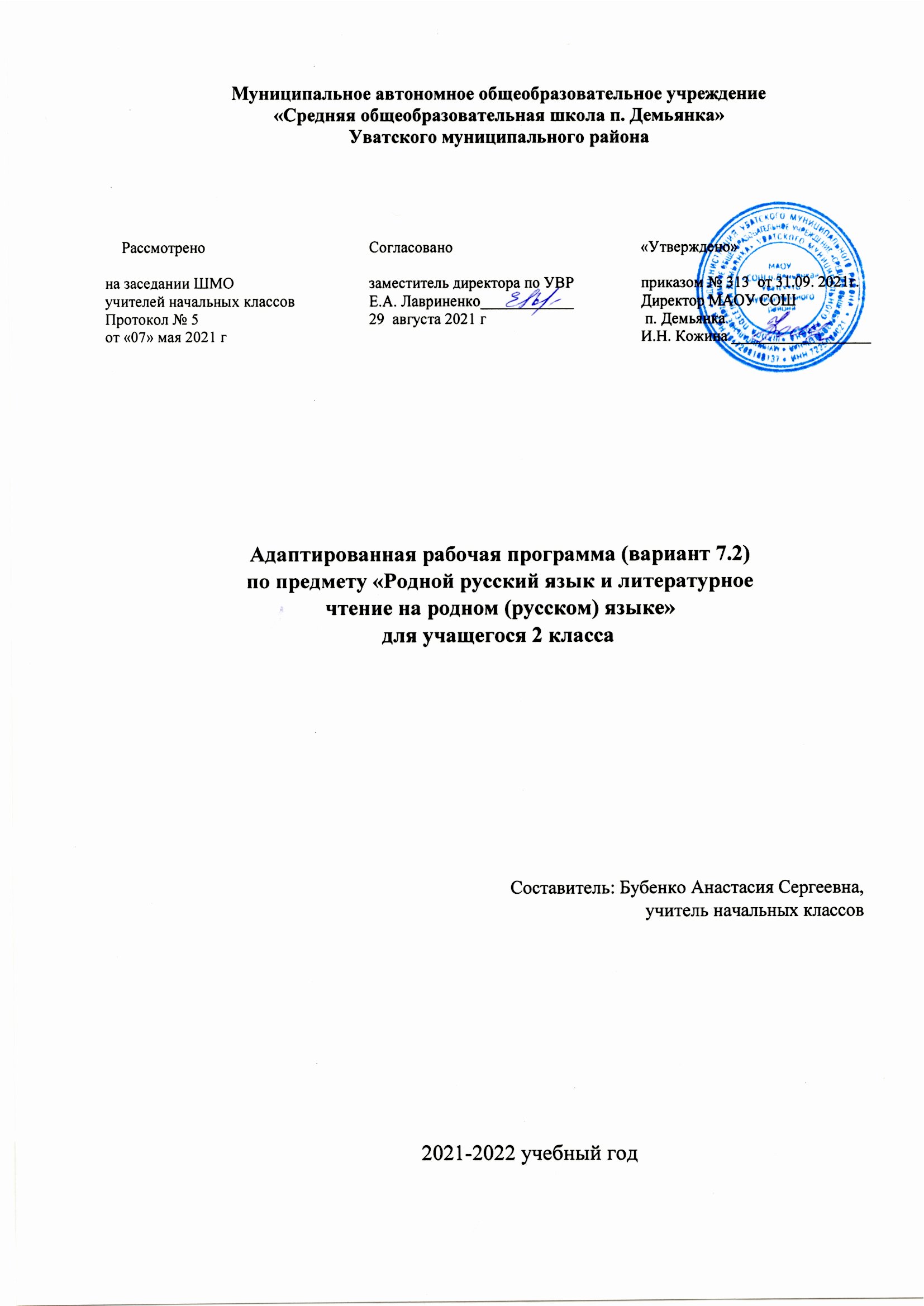 Адаптированная программа разработана на основе требований федерального государственного образовательного стандарта начального общего образования (приказ Министерства образования и науки Российской Федерации от 6 октября 2009 года № 373 «Об утверждении федерального государственного образовательного стандарта начального общего образования» в редакции приказа Минобрнауки России от 31 декабря 2015 г. № 1576) к результатам освоения основной образовательной программы начального общего  образования по учебному предмету «Русский родной язык», входящему в образовательную область «Родной язык и литературное чтение на родном языке».  Примерной программы  Русский родной язык. Примерные рабочие программы. 1–4 классы : учеб. Р89 пособие для общеобразоват. организаций / [О. М. Александрова и др.] под ред. О. М. Александровой. – М. : Просвещение, 2020. – 96 с. – ISBN 978-5-09-073731-9.     Курс русского родного языка направлен на достижение следующих целей:расширение представлений о русском языке как духовной, нравственной и культурной ценности народа; осознание национального своеобразия русского языка; формирование познавательного интереса, любви, уважительного отношения к русскому языку, а через него – к родной культуре; воспитание уважительного отношения к культурам и языкам народов России; овладение культурой межнационального общения;формирование первоначальных представлений о национальной специфике языковых единиц русского языка (прежде всего лексических и фразеологических единиц с национально-культурной семантикой), об основных нормах русского литературного языка и русском речевом этикете;совершенствование умений наблюдать за функционированием языковых единиц, анализировать и классифицировать их, оценивать их с точки зрения особенностей картины мира, отраженной в языке; совершенствование умений работать с текстом, осуществлять элементарный информационный поиск, извлекать и преобразовывать необходимую информацию;совершенствование коммуникативных умений и культуры речи, обеспечивающих владение русским литературным языком в разных ситуациях его использования; обогащение словарного запаса и грамматического строя речи; развитие потребности к речевому самосовершенствованию;приобретение практического опыта исследовательской работы по русскому языку, воспитание самостоятельности в приобретении знаний.           Целевыми установками данного курса являются: совершенствование у младших школьников как носителей языка способности ориентироваться в пространстве языка и речи, развитие языковой интуиции; изучение исторических фактов развития языка; расширение представлений о различных методах познания языка (учебное лингвистическое мини-исследование, проект, наблюдение, анализ и т. п.); включение учащихся в практическую речевую деятельность. В соответствии с этим в программе выделяются следующие блоки:Первый блок – «Русский язык: прошлое и настоящее» – включает содержание, обеспечивающее расширение знаний об истории русского языка, о происхождении слов, об изменениях значений общеупотребительных слов. Данный блок содержит сведения о взаимосвязи языка и истории, языка и культуры народа, сведения о национально-культурной специфике русского языка, об общем и специфическом в языках и культурах русского и других народов России и мира. Второй блок – «Язык в действии» – включает содержание, обеспечивающее наблюдение за употреблением языковых единиц, развитие базовых умений и навыков использования языковых единиц в учебных и практических ситуациях; формирование первоначальных представлений о нормах современного русского литературного языка, развитие потребности обращаться к нормативным словарям современного русского литературного языка и совершенствование умений пользоваться словарями. Данный блок ориентирован на практическое овладение культурой речи: практическое освоение норм современного русского литературного языка (в рамках изученного); развитие ответственного и осознанного отношения к использованию русского языка во всех сферах жизни.Третий блок – «Секреты речи и текста» – связан с совершенствованием четырёх видов речевой деятельности в их взаимосвязи, развитием коммуникативных навыков младших школьников (умениями определять цели общения, адекватно участвовать в речевом общении); расширением практики применения правил речевого этикета. Одним из ведущих содержательных центров данного блока является работа с текстами: развитие умений понимать, анализировать предлагаемые тексты и создавать собственные тексты разных функционально-смысловых типов, жанров, стилистической принадлежности.Виды речевой и читательской деятельности      Аудирование (слушание) Восприятие на слух и понимание художественных произведений, отражающих национально-культурные ценности, богатство русской речи; умения отвечать на вопросы по воспринятому на слух тексту и задавать вопросы по содержанию воспринятого на слух текста.      Чтение - Чтение вслух. Постепенный переход от слогового к плавному осмысленному правильному чтению целыми словами вслух (скорость чтения в соответствии с индивидуальным темпом чтения, позволяющим осознать текст). Соблюдение орфоэпических норм чтения. Передача с помощью интонирования смысловых особенностей разных по виду и типу текстов. - Чтение про себя. Осознание при чтении про себя смысла доступных по объему и жанру произведений. Понимание особенностей разных видов чтения. - Чтение произведений устного народного творчества: русский фольклорный текст как источник познания ценностей и традиций народа. - Чтение текстов художественных произведений, отражающих нравственно-этические ценности и идеалы, значимые для национального сознания и сохраняющиеся в культурном пространстве на протяжении многих эпох: любовь к Родине, вера, справедливость, совесть, сострадание и др. Черты русского национального характера: доброта, бескорыстие, трудолюбие, честность, смелость и др. Русские национальные традиции: единение, взаимопомощь, открытость, гостеприимство и др. Семейные ценности: лад, любовь, взаимопонимание, забота, терпение, почитание родителей. Отражение в русской литературе культуры православной семьи. Мир русского детства: взросление, особенность отношений с окружающим миром, взрослыми и сверстниками; осознание себя как носителя и продолжателя русских традиций. Эмоционально-нравственная оценка поступков героев. Понимание особенностей русской литературы: раскрытие внутреннего мира героя, его переживаний; обращение к нравственным проблемам. Поэтические представления русского народа о мире природы (солнце, поле, лесе, реке, тумане, ветре, морозе, грозе и др.), отражение этих представлений в фольклоре и их развитие в русской поэзии и прозе. Сопоставление состояния окружающего мира с чувствами и настроением человека. - Чтение информационных текстов: историко-культурный комментарий к произведениям, отдельные факты биографии авторов изучаемых текстов.      Говорение (культура речевого общения) - Диалогическая и монологическая речь. Участие в коллективном обсуждении прочитанных текстов, доказательство собственной точки зрения с опорой на текст; высказывания, отражающие специфику русской художественной литературы. Пополнение словарного запаса. Воспроизведение услышанного или прочитанного текста с опорой на ключевые слова, иллюстрации к тексту (подробный, краткий, выборочный пересказ текста). Соблюдение в учебных ситуациях этикетных форм и устойчивых формул‚ принципов этикетного общения, лежащих в основе национального речевого этикета. Декламирование (чтение наизусть) стихотворных произведений по выбору учащихся.      Письмо (культура письменной речи) Создание небольших по объему письменных высказываний по проблемам, поставленным в изучаемых произведениях.      Библиографическая культураВыбор книг по обсуждаемой проблематике, в том числе с опорой на список произведений для внеклассного чтения, рекомендованных в учебнике. Использование соответствующих возрасту словарей и энциклопедий, содержащих сведения о русской культуре. - Круг чтения Произведения русского устного народного творчества; произведения классиков русской литературы XIX–ХХ вв. и современной отечественной литературы, отражающие национально-культурные ценности и традиции русского народа, особенности его мировосприятия. Основные темы детского чтения: художественные произведения о детстве, о становлении характера, о Родине, о выдающихся представителях русского народа (первооткрывателях, писателях, поэтах, художниках, полководцах), о праздниках, значимых для русской культуры, о детских фантазиях и мечтах. - Литературоведческая пропедевтика (практическое освоение) Жанровое разнообразие изучаемых произведений: малые и большие фольклорные формы; литературная сказка; рассказ, притча, стихотворение. Прозаическая и поэтическая речь; художественный вымысел; сюжет; тема; герой произведения; портрет; пейзаж; ритм; рифма. Национальное своеобразие сравнений и метафор; их значение в художественной речи. - Творческая деятельность обучающихся (на основе изученных литературных произведений) Интерпретация литературного произведения в творческой деятельности учащихся: чтение по ролям, инсценирование; создание собственного устного и письменного текста на основе художественного произведения с учетом коммуникативной задачи (для разных адресатов); с опорой на серию иллюстраций к произведению, на репродукции картин русских художников.  Планируемые результаты     Реализация программы обеспечивает достижение следующих личностных результатов:освоение норм и правил общественного поведения, психологических установок, знаний и навыков, позволяющих обучающимся успешно действовать в современном обществе;негативное отношение к нарушениям порядка в классе, школе, общественных местах, к невыполнению человеком своих общественных обязанностей, к антиобщественным действиям, поступкам;имеющийся опыт экологически ориентированной рефлексивно-оценочной и практической деятельности в жизненных ситуациях;осознание значения семьи в жизни человека и общества; принятие ценности семейной жизни, уважительное и заботливое отношение к членам своей семьи;У учащихся будут сформированы:- осознание основ российской гражданской идентичности, развитие чувства гордости за свою Родину, российский народ и историю России, осознание своей этнической и национальной принадлежности;- понимание ценностей многонационального российского общества, осознание важности уважительного отношения к истории и культуре других народов; Учащиеся получат возможность для формирования- становления гуманистических и демократических ценностных ориентаций;развитие эстетических потребностей, ценностей и чувств;- развитие этических чувств, доброжелательности и эмоционально-нравственной отзывчивости, понимания и сопереживания чувствам других людей;- принятие и освоение социальной роли обучающегося, развитие мотивов учебной деятельности и формирование личностного смысла учения;- совершенствование навыков сотрудничества со сверстниками, умения не создавать конфликтов и находить выходы из спорных ситуаций.     Реализация программы обеспечивает достижение следующих метапредметных результатов:1) познавательные универсальные учебные действия:- освоение способов решения проблем творческого и поискового характера;- совершенствование умений использовать различные способы поиска, сбора, обработки, анализа, организации, передачи и интерпретации информации в соответствии с коммуникативными и познавательными задачами, совершенствование умения готовить свое выступление, соблюдая нормы этики и этикета.2) коммуникативные универсальные учебные действия:- развитие умений слушать собеседника и вести диалог, признавать возможность существования различных точек зрения и права каждого иметь свою, излагать свое мнение и аргументировать свою точку зрения и оценку событий;- совершенствование умений определять общую цель и пути ее достижения, договариваться о распределении функций и ролей в совместной деятельности. 3) регулятивные универсальные учебные действия:- развитие умения планировать, контролировать и оценивать учебные действия в соответствии с поставленной задачей и условиями ее реализации; определять наиболее эффективные способы достижения результата;- овладение начальными формами познавательной и личностной рефлексии.     Реализация программы «Литературное чтение на родном (русском) языке» к концу второго года изучения обеспечивает достижение следующих предметных результатов:Обучающийся научится: - ориентироваться в нравственном содержании прочитанного, соотносить поступки героев с нравственными нормами; - владеть элементарными представлениями о национальном своеобразии метафор, олицетворений, эпитетов и видеть в тексте данные средства художественной выразительности; - совершенствовать в процессе чтения произведений русской литературы читательские умения: читать вслух и про себя, владеть элементарными приемами интерпретации художественных и учебных текстов; - применять опыт чтения произведений русской литературы для речевого самосовершенствования: участвовать в обсуждении прослушанного/прочитанного текста, доказывать и подтверждать собственное мнение ссылками на текст;- обогащать собственный круг чтения.Обучающийся получит возможность научиться:- соотносить впечатления от прочитанных (прослушанных) произведений с впечатлениями от других видов искусства;- пересказывать литературное произведение от имени одного из действующих лиц.Раздел 1. Планируемые предметные результаты освоения учебного предмета «Родной (русский) язык»Раздел 2. Содержание учебного предмета «Родной (русский) язык»  Основные содержательные линии программы для 1-4 классов  (разделы программы) соотносятся с содержательными линиями основного курса русского языка. Программа включает в себя следующие разделы: Русский язык: прошлое и настоящее.Язык в действии: слово, предложение.Секреты речи и текста.             Содержание ориентировано на воспитание уважения к русскому языку как основе русской культуры и литературы.             Работа с теоретическими материалами, практическими и проектными заданиями позволяет расширить представления учащихся об отражении в русской истории, материальной и духовной культуры русского народа, о русской языковой картине мира, о закономерностях развития русского языка.            Особое внимание уделяется вопросам формирования речевой культуры учащихся в современной языковой ситуации, развитию речевых умений в различных сферах общения.            Соответствует федеральному государственному образовательному стандарту начального общего образования.Раздел 1. Русский язык: прошлое и настоящее Раздел 2. Язык в действии Раздел 3. Секреты речи и текста      Реализация программы обеспечивает достижение следующих личностных результатов:освоение норм и правил общественного поведения, психологических установок, знаний и навыков, позволяющих обучающимся успешно действовать в современном обществе;негативное отношение к нарушениям порядка в классе, школе, общественных местах, к невыполнению человеком своих общественных обязанностей, к антиобщественным действиям, поступкам;имеющийся опыт экологически ориентированной рефлексивно-оценочной и практической деятельности в жизненных ситуациях;осознание значения семьи в жизни человека и общества; принятие ценности семейной жизни, уважительное и заботливое отношение к членам своей семьи;У учащихся будут сформированы:- осознание основ российской гражданской идентичности, развитие чувства гордости за свою Родину, российский народ и историю России, осознание своей этнической и национальной принадлежности;- понимание ценностей многонационального российского общества, осознание важности уважительного отношения к истории и культуре других народов; Учащиеся получат возможность для формирования- становления гуманистических и демократических ценностных ориентаций;развитие эстетических потребностей, ценностей и чувств;- развитие этических чувств, доброжелательности и эмоционально-нравственной отзывчивости, понимания и сопереживания чувствам других людей;- принятие и освоение социальной роли обучающегося, развитие мотивов учебной деятельности и формирование личностного смысла учения;- совершенствование навыков сотрудничества со сверстниками, умения не создавать конфликтов и находить выходы из спорных ситуаций.     Реализация программы обеспечивает достижение следующих метапредметных результатов:1) познавательные универсальные учебные действия:- освоение способов решения проблем творческого и поискового характера;- совершенствование умений использовать различные способы поиска, сбора, обработки, анализа, организации, передачи и интерпретации информации в соответствии с коммуникативными и познавательными задачами, совершенствование умения готовить свое выступление, соблюдая нормы этики и этикета.2) коммуникативные универсальные учебные действия:- развитие умений слушать собеседника и вести диалог, признавать возможность существования различных точек зрения и права каждого иметь свою, излагать свое мнение и аргументировать свою точку зрения и оценку событий;- совершенствование умений определять общую цель и пути ее достижения, договариваться о распределении функций и ролей в совместной деятельности. 3) регулятивные универсальные учебные действия:- развитие умения планировать, контролировать и оценивать учебные действия в соответствии с поставленной задачей и условиями ее реализации; определять наиболее эффективные способы достижения результата;- овладение начальными формами познавательной и личностной рефлексии.     Реализация программы «Литературное чтение на родном (русском) языке» к концу второго года изучения обеспечивает достижение следующих предметных результатов:Обучающийся научится: - ориентироваться в нравственном содержании прочитанного, соотносить поступки героев с нравственными нормами; - владеть элементарными представлениями о национальном своеобразии метафор, олицетворений, эпитетов и видеть в тексте данные средства художественной выразительности; - совершенствовать в процессе чтения произведений русской литературы читательские умения: читать вслух и про себя, владеть элементарными приемами интерпретации художественных и учебных текстов; - применять опыт чтения произведений русской литературы для речевого самосовершенствования: участвовать в обсуждении прослушанного/прочитанного текста, доказывать и подтверждать собственное мнение ссылками на текст;- обогащать собственный круг чтения.Обучающийся получит возможность научиться:- соотносить впечатления от прочитанных (прослушанных) произведений с впечатлениями от других видов искусства;- пересказывать литературное произведение от имени одного из действующих лиц.2 классОбучающиеся будут знать: антонимы, синонимы, пословицы, загадки, фразеологизмы;изобразительно-выразительные средства языка: сравнения, олицетворение, эпитеты;типы текстов: повествование, описаниеуметь: распознавать слова, обозначающие предметы традиционного русского быта, понимать значение устаревших слов по указанной тематике; использовать словарные статьи для определения лексического значения слова; понимать значение русских пословиц и поговорок, связанных с изученными темами; произносить слова с правильным ударением (в рамках изученного); осознавать смыслоразличительную роль ударения; определять прямое и переносное значение слова;распознавать типы текстов;устанавливать связь предложений в тексте;выделять многозначные слова, фразеологизмы в тексте. восстанавливать деформированный текст;устанавливать связи между словами в словосочетании и предложении;составлять планы различных видов.2 классСлова, называющие игры, забавы, игрушки (например, городки, салочки, салазки, санки, волчок, свистулька).Слова, называющие предметы традиционного русского быта: 1) слова, называющие домашнюю утварь и орудия труда (например, ухват, ушат, ступа, плошка, крынка, ковш, решето, веретено, серп, коса, плуг); 2) слова, называющие то, что ели в старину (например, тюря, полба, каша, щи, похлебка, бублик, коврижка, ватрушка), какие из них сохранились до наших дней; 3) слова, называющие то, во что раньше одевались дети (например, шубейка, тулуп, шапка, валенки, сарафан, рубаха, лапти).Пословицы и поговорки, фразеологизмы возникновение которых связано с предметами и явлениями традиционного русского быта (например, каши не сваришь, ни за какие коврижки).Сравнение русских пословиц и поговорок с пословицами и поговорками других народов. Сравнение фразеологизмов, имеющих в разных языках общий смысл, но разную образную форму (например, ехать в Тулу со своим самоваром (русск.), ехать в лес с дровами (тат.).Проектное задание: Словарь «Почему это так называется».2 классКак правильно произносить слова (пропедевтическая работа по предупреждению ошибок в произношении слов в речи). Работа со словарем ударений.Слово имеет значение. Синонимы. Антонимы. Как появляются фразеологизмы; пословицы. Знакомство со словарями: толковым, орфографическим. Умение определять лексическое значение слова по словарю, контексту. Умение выделять слова в переносном значении в тексте, сравнивать прямое и переносное значения, определять основу переноса значения.Умение сконструировать образное выражение (сравнение, олицетворение) по образцу, из данных учителем слов, умение использовать слова с переносным значением при составлении предложений. Совершенствование орфографических навыков.2 классТипы текстов: описание, повествование.Умение редактировать текст с точки зрения лексики и грамматики. Восстанавливать деформированный текст. Умение делить текст на части. План текста.Приемы общения: убеждение, уговаривание, просьба, похвала и др., сохранение инициативы в диалоге, уклонение от инициативы в диалоге, завершение диалога (например, как выразить несогласие; как убедить товарища).Создание текстов – повествований. Создание текста: развернутое толкование значения слова.Целевой приоритет воспитания на уровне НООУчебные предметы с необходимым воспитательным ресурсомсоздание благоприятных условий для усвоения школьниками социально значимых знаний – знаний основных норм и традиций того общества, в котором они живут. 2 класс: Фразеологизмы. Воля и труд дивные всходы даютХорош праздник после трудов праведных- быть любящим, послушным и отзывчивым сыном (дочерью), братом (сестрой), внуком (внучкой); уважать старших и заботиться о младших членах семьи; выполнять посильную для ребёнка домашнюю работу, помогая старшим2 класс: Любишь кататься – люби и саночки возить.  Семья крепка ладом- быть трудолюбивым, следуя принципу «делу — время, потехе — час» как в учебных занятиях, так и в домашних делах, доводить начатое дело до конца2 класс: Ржаной хлебушко калачу дедушка.  пословицы о труде- знать и любить свою Родину – свой родной дом, двор, улицу, город, село, свою страну; 2 класс: ТекстЛюди земли русскойберечь и охранять природу (ухаживать за комнатными растениями в классе или дома, заботиться о своих домашних питомцах и, по возможности, о бездомных животных в своем дворе; подкармливать птиц в морозные зимы; не засорять бытовым мусором улицы, леса, водоёмы);  2 класс: В процессе изучения всего курса.К зелёным далям с детства взор приучен проявлять миролюбие — не затевать конфликтов и стремиться решать спорные вопросы, не прибегая к силе; 2 класс: Изобразительно-выразительные средства языка: метафора, эпитет, сравнение, олицетворение. Кто идёт вперёд, того страх не берётстремиться узнавать что-то новое, проявлять любознательность, ценить знания;В процессе изучения всего курса.быть вежливым и опрятным, скромным и приветливым2 класс: По одежке встречают.  В. В. Голявкин. «Этот мальчик».соблюдать правила личной гигиены, режим дня, вести здоровый образ жизни2 класс: Проектное задание: Словарь «Почему это так называется».  Е. А. Пермяк. «Маркел-самодел и его дети».уметь сопереживать, проявлять сострадание к попавшим в беду; стремиться устанавливать хорошие отношения с другими людьми; уметь прощать обиды, защищать слабых, по мере возможности помогать нуждающимся в этом людям; уважительно относиться к людям иной национальной или религиозной принадлежности, иного имущественного положения, людям с ограниченными возможностями здоровья2 класс: Самовар кипит – уходить не велит.  Как аукнется, так и откликнетсябыть уверенным в себе, открытым и общительным, не стесняться быть в чём-то непохожим на других ребят; уметь ставить перед собой цели и проявлять инициативу, отстаивать своё мнение и действовать самостоятельно, без помощи старших.  2 класс: Участвуем в диалогах. Не торопись отвечать, торопись слушать№п/пНаименование разделов и темКалендарные срокиКалендарные срокиПримечание№п/пНаименование разделов и темПланФактПримечаниеРаздел 1. Секреты речи и текста (7 ч.)1По одежке встречают.01.092Ржаной хлебушко калачу дедушка.08.093Если хорошие щи, так другой пищи не ищи.15.094Каша- кормилица наша.22.095Любишь кататься, люби и саночки возить. Делу время, потехе час.29.096В решете воду не удержишь. Самовар кипит, уходить не велит.06.107Проектное задание: Словарь «Почему это так называется».13.10Раздел 1 Мир детства. Я и книги.8Е.Н. Егорова «Детство Александра Пушкина» (глава «Нянины сказки»)20.109Л.К. Чуковская Памяти детства. Мой отец Корней Чуковский.27.10Раздел 1 Мир детства. Я взрослею.10В.В. Бианки «Сова», Л.И. Кузьмин «Дом с колокольчиком»10.1111Б.В. Шергин «Плотник думает топором», Е.А. Пермяк «Маркел-самодел и его дети»17.1112В.В. Голявкин «Этот мальчик», С,П, Алексеев «Медаль»24.11Раздел 2. Язык в действии (5 ч.)13Помогает ли ударение различать слова?01.1214Для чего нужны синонимы?08.1215Для чего нужны антонимы?15.1216Как появляются фразеологизмы и пословицы?22.1217Как можно объяснить значение слова? Переносное значение слова.12.01Раздел 1 Мир детства. Я и моя семья.18Л.Н. Толстой «Отец и сыновья», М.В. Дружинина «Очень полезный подарок»19.0119С.Г. Георгиев «Стрекот кузнечика», В.В. Голявкин «Мой добрый папа».26.01Раздел 1 Мир детства. Я фантазирую и мечтаю.20Н.К. Абрамцева «Заветное желание», Е.В. Григорьева «Мечта»02.0221Л.Н. Толстой «Воспоминания» (глава «Фанфаронова гора»)09.0222Проверочная работа по итогам изучения раздела.16.02Раздел 3. Русский язык: прошлое и настоящее (5 ч.)23Участвуем в диалогах.02.0324Типы текстов: описание, повествование.09.0325Учимся связывать предложения в тексте.16.0326Зачем нужен план?23.0327Итоговый тест06.04Раздел 2 Россия- Родина моя. Люди земли русской.28В.А. Бахревский «Рябово», М.А. Булатов, В.И. Порудоминский «Собирал человек слова……»13.0429М.Л. Яковлев «Сергей Радонежский приходит на помощь», И.К. Языкова «Преподобный Сергий Радонежский»20.04Раздел 2 Россия- Родина моя. Народные праздники, связанные с временами года.30И.С. Шмелев «Масленица», Л.Ф. Воронкова «Праздник весны», В.А. Жуковский «Жаворонок»27.0431А.С. Пушкин «Птичка», А.А. Коринфский «Август-собериха», «Спожинки».04.05Раздел 2 Россия- Родина моя. О родной природе.32И.С. Никитин «В чистом поле тень шагает», Л.Ф. Воронкова «Подснежники», Ю.И. Коваль «Фарфоровые колокольчик»11.0533М.С. Пляцковский «Колокольчик», В.А. Солоухин «Трава», Е.А. Благинина «Журавушка».18.0534Проверочная работа по итогам изучения раздела.25.05